Информация о событиях, проходящих на территории Черноморского городского поселения22 марта 2017 года  в МБДОУ ДС ОВ №28 пгт. Черноморского  муниципального образования Северский район состоялось районное методическое объединение для воспитателей младших групп по теме:                  « Родители как равноправные партнеры педагогов ДОУ в реализации ООП ДО».  Педагоги  представили опыты работы с родителями, презентовали дидактические пособия, провели мастер – классы по работе с детьми и родителями.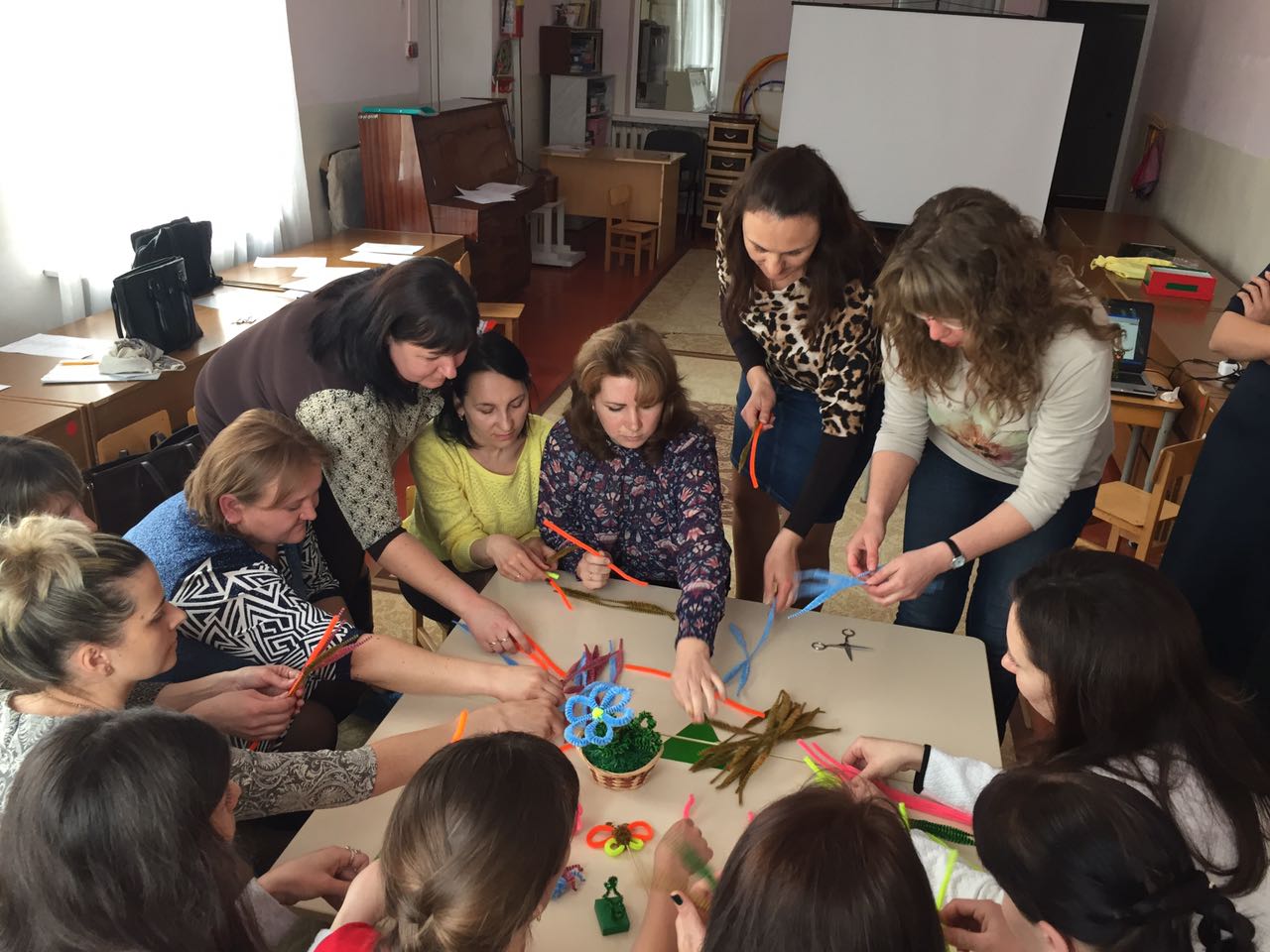 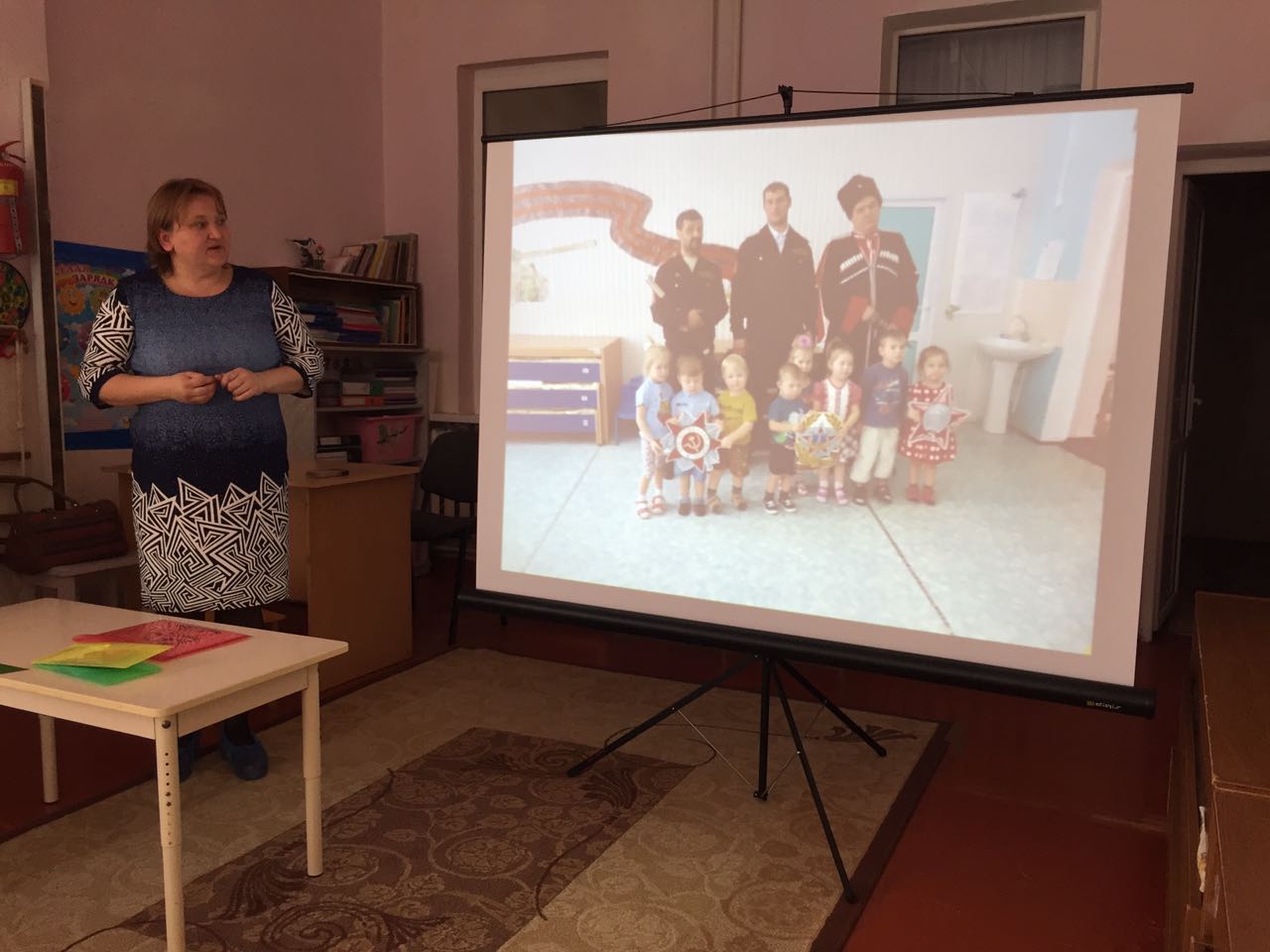 Начальник общего отдела                                           Н.В.Янушенко